POLITICS PHILOSOPHY ECONOMICS (PPE) MAJOR (link to university catalog)NOTE: Use Degree Works for Progress2022-23 Advisement /Planning FormAcademic Year:     Academic Year:     POLITICS PHILOSOPHY ECONOMICS (PPE) MAJOR (98-99 credits)Flow Chart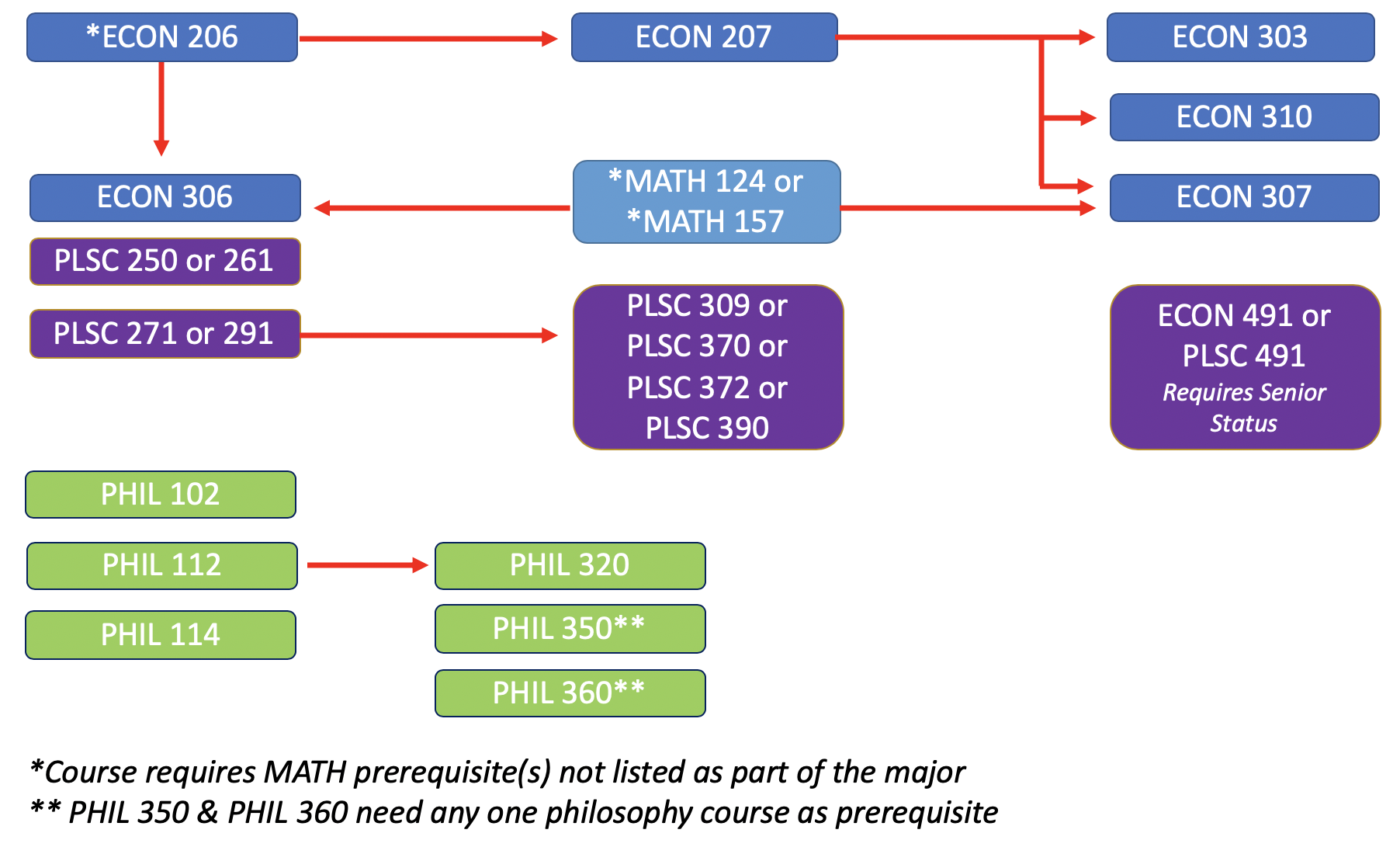 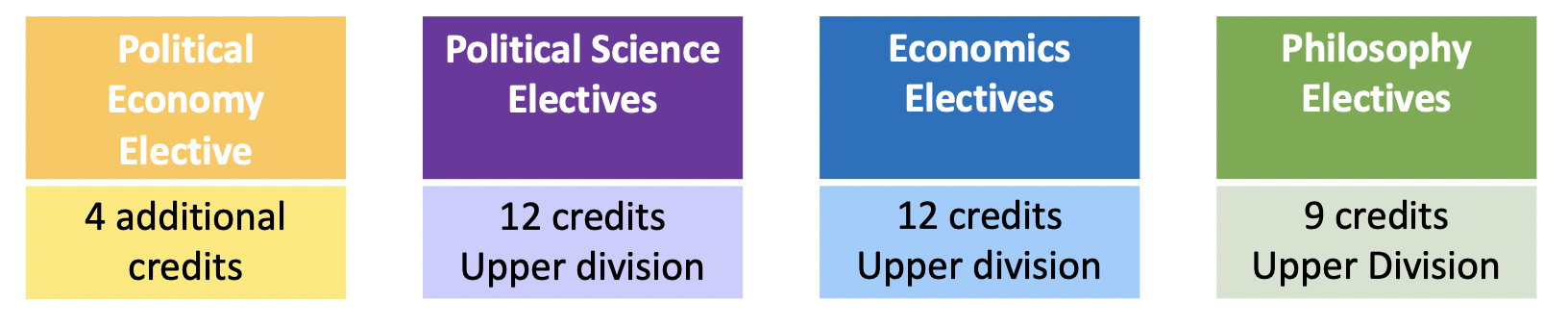 Student Name:Grad QRTRW Number:Second MJREMAIL:Meets 180 total credit requirementMeets 180 total credit requirementREQUIRED COURSES:REQUIRED COURSES:REQUIRED COURSES:Quarter or GradeECON 206 (4)ECON 206 (4)ECON 206 (4)ECON 207 (4)ECON 207 (4)ECON 207 (4)ECON 303 (4) [WP1]ECON 303 (4) [WP1]ECON 303 (4) [WP1]ECON 306 or ECON 307 (4)ECON 306 or ECON 307 (4)ECON 306 or ECON 307 (4)ECON 310 (4)ECON 310 (4)ECON 310 (4)MATH 124 (5) or MATH 157 (4) or equivalentMATH 124 (5) or MATH 157 (4) or equivalentMATH 124 (5) or MATH 157 (4) or equivalentPHIL 102 (3)PHIL 102 (3)PHIL 102 (3)PHIL 112 (3)PHIL 112 (3)PHIL 112 (3)PHIL 114 (3)PHIL 114 (3)PHIL 114 (3)PHIL 320 (3)PHIL 320 (3)PHIL 320 (3)PHL 350 (3)PHL 350 (3)PHL 350 (3)PHIL 360 (3)PHIL 360 (3)PHIL 360 (3)PLSC 250 (5) or PLSC 261 (5)PLSC 250 (5) or PLSC 261 (5)PLSC 250 (5) or PLSC 261 (5)PLSC 271 (5) or PLSC 291 (5)PLSC 271 (5) or PLSC 291 (5)PLSC 271 (5) or PLSC 291 (5)PLSC 309, PLSC 370, PLSC 372 or PLSC 390 (5)PLSC 309, PLSC 370, PLSC 372 or PLSC 390 (5)PLSC 309, PLSC 370, PLSC 372 or PLSC 390 (5)PLSC 491 [WP3] or ECON 491 [WP2/CF-E]  (4)PLSC 491 [WP3] or ECON 491 [WP2/CF-E]  (4)PLSC 491 [WP3] or ECON 491 [WP2/CF-E]  (4)4 Credits – Political Economy4 Credits – Political Economy# CreditsQuarter or Grade12 Upper-Division PLSC credits12 Upper-Division PLSC credits# CreditsQuarter or Grade12 Upper-Division ECON credits12 Upper-Division ECON credits# CreditsQuarter or Grade9 Upper-Division PHIL credits9 Upper-Division PHIL credits# CreditsQuarter or GradeFALLCRWINTERCRSPRINGCRSUMMERCRFALLCRWINTERCRSPRINGCRSUMMERCR